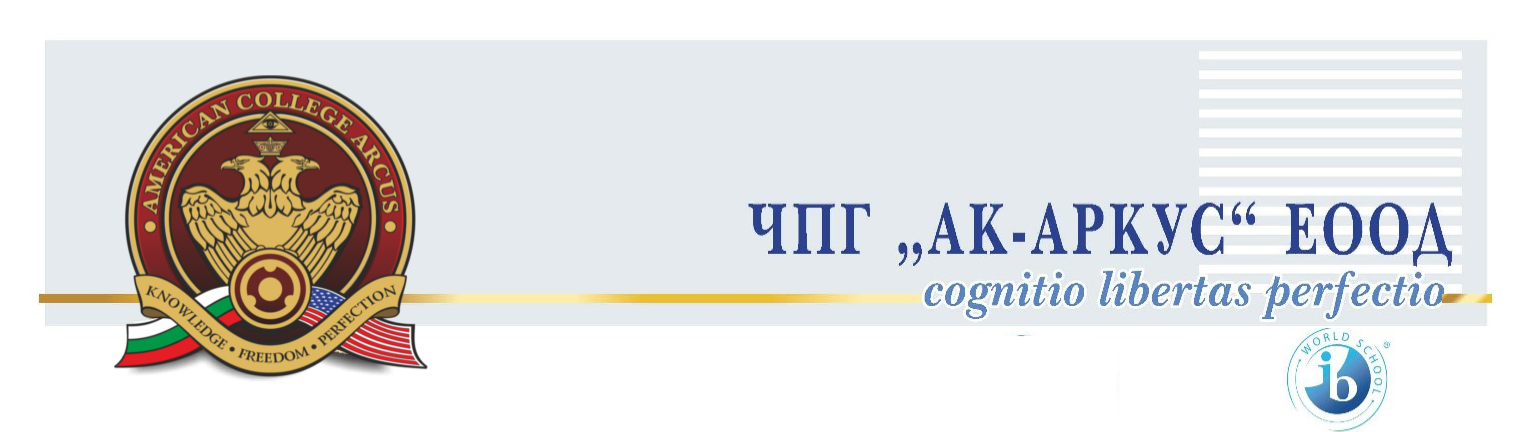 Резултати от изпита за прием в 5–ти класУважаеми кандидати, максималните резултати по модули са, както следва:БЕЛ – 50 точки, Математика – 25 точки, Човекът и природата – 12,5 точки, Човекът и обществото – 12,5 точки. Максималният общ резултат от всички модули е 100 т.№                                           Резултати                                            Резултати                                            Резултати                                            Резултати                                            Резултати                                            Резултати                                            Резултати Общо точки Процент %№Входящ номерБЕЛБЕЛМатематикаМатематикаЧовекът и природатаЧовекът и природатаЧовекът и обществотоЧовекът и обществотоОбщо точки Процент %/точки//%//точки//%//точки//%//точки //%/130014124400542,0084,00%24,5098,00%11,2590,00%11,5092,00%89,2589,25%230014124400947,0094,00%21,0084,00%11,7594,00%6,5052,00%86,2586,25%330014124403144,0088,00%19,5078,00%9,2574,00%11,5092,00%84,2584,25%430014124403045,0090,00%16,0064,00%8,7570,00%10,5084,00%80,2580,25%530014124401743,0086,00%14,0056,00%9,0072,00%9,5076,00%75,5075,50%630014124401948,0096,00%10,0040,00%6,7554,00%9,5076,00%74,2574,25%730014124401540,5081,00%16,0064,00%8,5068,00%8,5068,00%73,5073,50%830014124400239,0078,00%14,0056,00%10,0080,00%10,5084,00%73,5073,50%930014124401845,0090,00%17,0068,00%6,7554,00%4,0032,00%72,7572,75%1030014124401139,5079,00%14,5058,00%10,9087,20%7,5060,00%72,4072,40%1130014124402043,0086,00%5,5022,00%10,5084,00%11,5092,00%70,5070,50%1230014124401443,0086,00%8,5034,00%9,0072,00%9,5076,00%70,0070,00%1330014124400145,0090,00%6,0024,00%10,0080,00%8,5068,00%69,5069,50%1430014124400840,5081,00%7,0028,00%10,5084,00%10,5084,00%68,5068,50%1530014124403540,0080,00%11,0044,00%8,5068,00%7,5060,00%67,0067,00%1630014124402237,5075,00%13,0052,00%9,5076,00%6,5052,00%66,5066,50%1730014124401341,0082,00%9,5038,00%8,2566,00%7,5060,00%66,2566,25%1830014124403840,0080,00%5,5022,00%11,5092,00%7,5060,00%64,5064,50%1930014124402943,5087,00%5,0020,00%8,5068,00%6,5052,00%63,5063,50%2030014124401036,0072,00%8,0032,00%10,5084,00%6,5052,00%61,0061,00%2130014124403739,0078,00%7,0028,00%6,2550,00%6,5052,00%58,7558,75%2230014124403639,0078,00%5,5022,00%8,2566,00%5,5044,00%58,2558,25%2330014124401637,0074,00%3,0012,00%9,7578,00%8,5068,00%58,2558,25%2430014124400332,0064,00%5,5022,00%10,0080,00%7,5060,00%55,0055,00%2530014124402536,5073,00%1,004,00%10,0080,00%6,5052,00%54,0054,00%2630014124403441,0082,00%0,000,00%8,7570,00%3,5028,00%53,2553,25%2730014124402332,0064,00%5,5022,00%9,5076,00%3,5028,00%50,5050,50%2830014124400631,0062,00%10,5042,00%6,2550,00%2,5020,00%50,2550,25%2930014124402837,0074,00%3,0012,00%7,5060,00%2,5020,00%50,0050,00%3030014124402134,5069,00%2,5010,00%6,9555,60%5,5044,00%49,4549,45%3130014124400733,0066,00%0,000,00%7,3058,40%8,5068,00%48,8048,80%3230014124402431,5063,00%1,004,00%10,5084,00%3,5028,00%46,5046,50%3330014124401226,0052,00%3,0012,00%8,7570,00%8,5068,00%46,2546,25%3430014124402625,0050,00%5,0020,00%7,5060,00%7,0056,00%44,5044,50%3530014124403329,0058,00%4,0016,00%7,0556,40%3,5028,00%43,5543,55%3630014124402731,0062,00%4,0016,00%3,9531,60%4,5036,00%43,4543,45%3730014124400421,0042,00%3,5014,00%7,6561,20%4,5036,00%36,6536,65%3830014124403921,0042,00%0,000,00%2,0516,40%4,5036,00%27,5527,55%